Bebatto.204007@2freemail.comBEBATTO                   			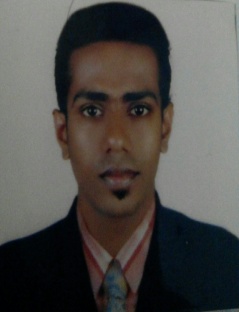 VADAKKAN HOUSEAMBAZHAKAD		THRISSUR							 CAREER OBJECTIVE                   To work for an organization which would offer a competitive work environment And improve  in performance  level.ACADEMIC QUALIFICATIONS.S.L.C  (pass out in 2009 with 72% mark)Plus two (bake paper)I.T.I        (production and manufactory cluster) specialized in                                PLC & Automation (bake paper, course completed )                                                                       TECHINICAL QUALIFICATIONPLC & SCADA  COMPUTER SKILLWORK EXPERIENCE            Organization 	:          FCI OEN Connecters 	Location 		:	 cochin		Nature of work	:	machine operating 		Position 		:	machine operator	Period			:	from 18th march 2013 to 14th September 2013					From  10th Januvary 2014 to 16th April 2016              Organization     	:	Almari	Location		:	Soudi arabia	Nature of work		:	Machine operator	Position		:	Machine operator	Period			: 	20th april 2016 to still working at Almarai       Key skills   Organization  & planning Good internet and computer skillOptimistic & self conscious    PERSONAL DETAILS 	Father’s Name	:	V.O Francis 	Religion/cast		:	Christen ; R C	Sex			: 	Male 	Nationality		: 	Indian	Marital status 	:	single 		Place of issue		:	Cochin	Languages known	:	English, Thamil and Malayalam   DECLARATION	         I  hereby declare that all the fact stated above is true and correctIn best of my knowledge and belief .Sincerely					Place  :  BABATO RANCIS				